Project Notes for:A Simple and Affordable TTL Processor for the ClassroomDavid Feinberg
The Harker School, fberg@cs.cmu.edu
6-2007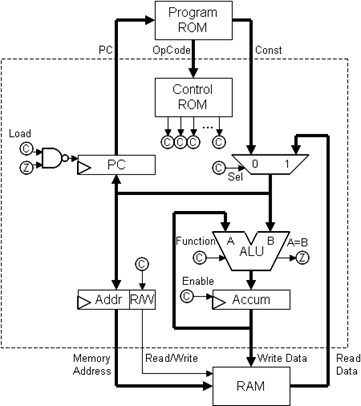 	Course:	Computer Science/Engineering	Code:	ICS4U	Edited by:	C. D’Arcy	Printed:	August 27, 2021Table of ContenTs0 Introduction0.0 Lab: 5 VoltsThe purpose of this lab is simply to use a not-so-steady 12-volt AC/DC power adapter to create a steady 5-volt power supply that we can use to power all our digital components throughout the course.  To accomplish this, we'll use a 5-volt regulator (7805) and a couple of capacitors, connected as shown below.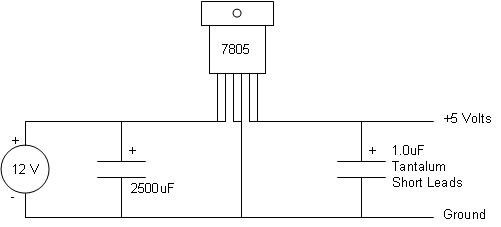 It will take some ingenuity to figure out how to lay this circuit out on your breadboard.  Beneath the surface of your breadboard, the little holes are connected by strips of metal in the following arrangement.  When you plug in one lead from each of two components above the same metal strip, the components will be connected in your circuit.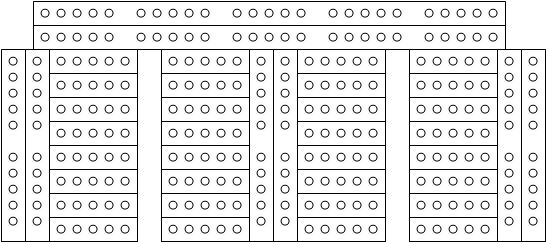 Make sure you pay attention to which leads are positive/negative for each component—including the capacitors.  You'll probably want to keep your components very close together in the upper right corner of your board, since we'll be adding a lot more components to the board throughout the course.Do not plug in your power adapter.  Instead, call your teacher over to check your wiring.  Your teacher will verify with you that your output voltage is a steady 5 volts.From now on, we will only be concerned with the 5-volt side of the circuit, and we'll never touch the 12-volt side.  If your lab kit ever sparks, or any component becomes dangerously hot, unplug it immediately and let your teacher know!  Be especially careful about touching the metal top of the 7805 regulator, which may become hot enough to burn you if you accidentally short-circuit your kit.Connect 2 of the long rows on the top of your board and all of the long columns so that red marks indicate +5 volts and blue/black marks indicate 0 volts (ground).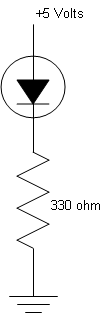 When you have done that, build the following circuit.  You must connect the LED so that the long positive lead on the round side of the LED is facing +5 volts, and the short negative lead on the flat side of the LED is facing ground.When connected to your 5-volt power supply, the LED (light-emitting diode) will light up.  Throughout the course, we'll use this circuit as a logic probe to test whether a particular wire is carrying a 1 or a 0.  A 1 (5 volts) will cause the LED to light up, while a 0 (0 volts) will not.Next, place a DIP switch in your board as shown below.  When a switch is "on", the metal strip below the 5 holes on one side of the switch will be connected to the metal strip below the 5 holes on the other side.  When the switch is "off", the two metal strips are no longer connected.  Connect one of the switches so that the LED lights up only when the switch is on.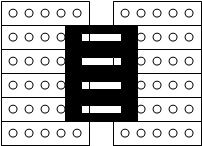 When you've got this working, try modifying your circuit so that the LED lights up only when a certain switch is on, and either one of two other switches.  Then ask your teacher to check off your lab.0.1 Lab RulesBy signing this form, the student makes the following promises regarding his/her conduct in the Computer Architecture course.I will be extremely careful not to create short circuits.I will use extreme caution when touching potentially overheating components.  I will never engage in dangerous behavior with power adapters, such as sticking wires in my mouth, chaining adapters together, etc.I will use extreme care in handling sharp objects, such as wire strippers, multimeter probes, and the countless electronic components with small sharp pins.I will be careful not to force a component into or out of the breadboard.I will never place another person in danger, whether deliberately or through my negligence.  I will never throw anything in the classroom, out the window, etc.  I understand that there will be serious consequences for such dangerous behavior.I will never tamper with another student's lab.  I understand that such tampering could set another student's work back many hours, and that any such destruction of property will be dealt with severely.I understand that, although there is no textbook, there is a lab fee associated with this course.  I will inform my parent/guardian that my student account will automatically be charged approximately $65 for lab materials, including wire, a breadboard, a variety of chips, and tools.Student Signature:		____________________		Date:	_______________0.2 Lab: TransistorsResistor ValuesIn this lab, you'll be using a number of resistors with different resistance values.  You can determine the value of a resistor by looking at the colored bands.  Hold the resistor so that the silver or gold band is on the right side, and read off the three remaining colors from left to right.  Each color corresponds to a number.  The first few of these are listed below.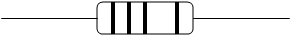 black = 0	brown = 1	red = 2		orange = 3The first two colors will give you the first two digits of the value, and the third will tell you how many zeroes should follow.  For example, if the resistor had colors orange (3), black (0), red (2), then its value can be written out as 3 0 followed by 2 zeroes—in other words, 3000, or 3k ohms.NOT GateFor this lab you will need four transistors.  We'll use the following schematic diagram to represent a transistor.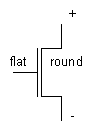 We can use a transistor to build the following NOT gate.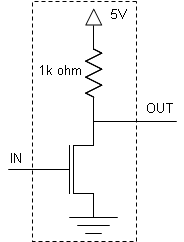 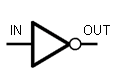 schematic for NOT gate		       symbol for NOT gateGo ahead and build a NOT gate on your breadboard.  Wire the output of the gate to the output indicator circuit shown below (which you'll recall from the previous lab).  Try connecting the input of the NOT gate to ground, and then try connecting the input to 5 volts instead.  Does the LED light up appropriately?  Now try connecting the input of the NOT gate to the output of the input switch circuit shown below.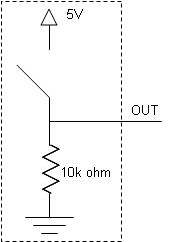 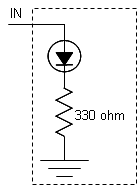       input switch circuit			         output indicator circuitNAND GateAdd a second transistor to your circuit to build a NAND gate circuit as shown below.  Connect your first two switches to the inputs of the NAND gate, and connect the output to an LED.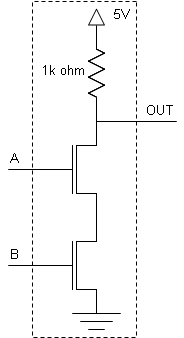 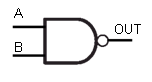      schematic for NAND gate			     symbol for NAND gateNOR GateWhen you have tested that your NAND gate works, go ahead and build the NOR gate shown below without destroying your NAND circuit.  Connect your second two switches to the inputs of your NOR gate, and connect the output to a second LED.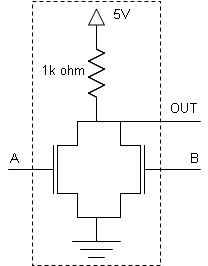 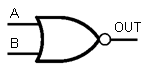    schematic for NOR gate				symbol for NOR gateCombinational LogicWhen you are satisfied that both your NAND and NOR gates work correctly, modify your circuit to correspond to the following diagram, with three input switches and one output LED.  When you have tested that your circuit behaves appropriately, show your teacher to get your lab checked off.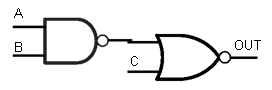 1 Combinational Logic1.0 Lab: Combinational LogicFrom Truth Tables to ChipsSuppose we want to build a combinational logic circuit corresponding to the following truth table (whose output is 1 only when the binary value ABC corresponds to a prime number).  One systematic way to do this is to identify each row where the output is a 1, and represent it using some inverters (shown as bubbles) and a multi-input AND gate (which can be constructed from 2-input AND gates).  For example, the 010 row is represented by the top AND gate, which will only output a 1 when A=0, B=1, and C=0.  We connect the outputs of the AND gates to a single OR gate, so that our output will be 1 when the input is 010, 011, 101, or 111.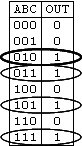 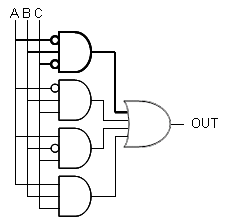   Truth Table			         "Brute Force" Sum-of-Products CircuitAlthough this "brute force" method is fairly straight-forward, the resulting circuit is unnecessarily complex.  We can find a simpler and equivalent circuit by rewriting the table as a Karnaugh Map, as shown below.  In a Karnaugh Map, moving horizontally or vertically to an adjacent box (including moving between the 00 and 10 columns) represents changing exactly one input—a property which will help us see how to construct circuits with fewer gates.  Having filled in the map, we identify regions of 1s using as few 2x2, 1x2, 2x1, and 1x1 boxes as possible.  As before, each of these regions will correspond to an AND gate in our circuit.  In the map below, the upper region corresponds to the situation when A=1 and C=0, and is thus transformed into the top AND gate in our circuit below.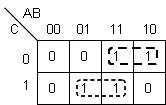 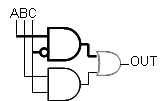        Karnaugh Map				  Minimal Sum-of-Products CircuitOne more neat trick.  We can invert the outputs of the AND gates and the inputs of the OR gate without changing the behavior of the circuit.  It is now easy to see that the resulting circuit is equivalent to one in which we replace all the AND and OR gates by NAND gates.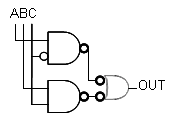 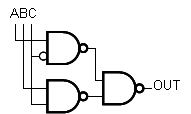    With Extra Inverters				 NAND-NAND ArrangementAlthough circuits are often built using this NAND-NAND arrangements, we can use the more intuitive AND-OR arrangement in our lab, thanks to ...Some More ChipsNow that you've succeeded in building AND, OR, and NOT gates using the 74LS00 NAND chip, you have earned a few more chips for your collection.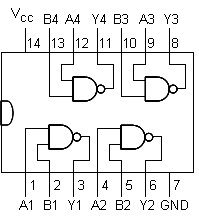 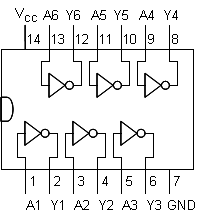 74LS00 NAND Chip					74LS04 Inverter Chip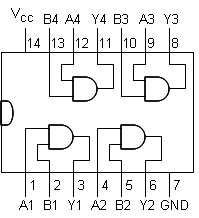 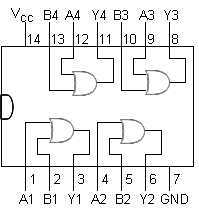 	74LS08 AND Chip					74LS32 OR ChipXORIn this lab, you will use these chips to construct higher level combinational logic circuits.  Your first task is to build an XOR ("exclusive or") circuit—one whose output is 1 only when exactly one of its two inputs is a 1.  Here, you will find the Karnaugh Map strategy does no better than the "brute force" sum-of-products strategy.  Connect the output to an LED and each input to a switch, using the standard switch and LED circuits shown below.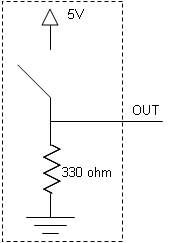 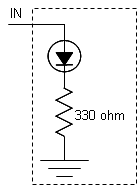     Switch Circuit						LED CircuitWhen you have completed your circuit, demonstrate it to your teacher.  By doing so, you will earn an XOR chip, which you may find helpful in building other circuits in this lab.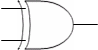 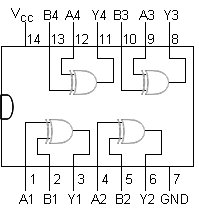         XOR Gate Symbol				          74LS86 XOR ChipSelectorsDesign a hazard-free 1-bit selector circuit (also called a "multiplexer", or "mux").  When the SEL input is 0, the output Y will match the value of the A input.  When the SEL input is 1, the output Y will match the value of the B input.  What programming construct does the selector resemble?Use your design to build a hazard-free 2-bit selector, in which Y0 and Y1 correspond to A0 and A1 when SEL is 0, and correspond to B0 and B1 when SEL is 1.  Connect your 2-bit selector to five switches (in some meaningful arrangement) and two LEDs.  Show your design to your teacher, and demonstrate that it works correctly.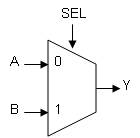 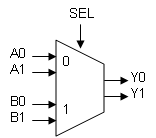 	  A 1-Bit Selector					     A 2-Bit SelectorAddersDesign a circuit that adds two 1-bit inputs together, and uses a 2-bit output for the sum.  In other words, if the inputs are 0 and 0, the output should be 00 (zero).  If the inputs are 0 and 1 (in either order), the output should be 01 (one).  If the inputs are 1 and 1, the output should be 10 (two).  (Hint:  Consider each output bit separately.)Now design and build a circuit that adds three 1-bit inputs together, and uses a 2-bit output for the sum.  Connect 3 switches and 2 LEDs, and demonstrate your working circuit to your teacher.It turns out that multi-digit binary numbers can be added using exactly the same algorithm you learned for adding base-10 numbers.  Namely, add each column beginning with the least significant digit, being sure to carry a 1 to the next column whenever the sum is 10 (two) or higher.	11	1	0+	1	1	1___________________1	1	0	1 Computing 6 + 7 = 13Suppose we wish to build a circuit to add a single column.  It will require three inputs—a digit from the first addend A, a digit from the second addend B, and the bit carried from the last column Cin.  Furthermore, each column has two outputs—the sum F, and the bit to carry to the next column Cout.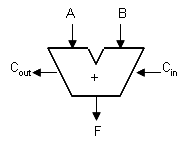 Circuit for Adding One ColumnBut here's the punchline:  This is the circuit you just built!  It takes three 1-bit inputs, adds them together, and outputs the 2-bit sum.  You only need to choose one input to be Cin, to call the less significant output bit F, and the more significant output bit Cout.We can now connect n adder circuits to add 2 n-bit numbers, as shown here.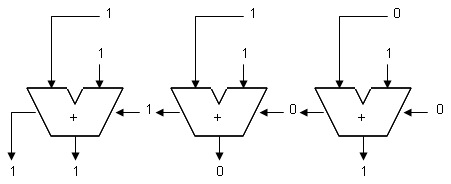 Using 3 adders to compute 6 + 7 = 13Find another student with a working adder, and connect them together to add 2-bit (or higher!) binary numbers.  Show this combined circuit to your teacher.Extra Credit OptionsIf you finish early, talk to your teacher about some of the following project ideas.Display a 3-bit binary number using LEDs arranged like the pips on a die.Display a 3-bit binary number using a 7-segment display.Create a circuit for subtracting multi-bit numbers.Create a circuit for multiplying multi-bit numbers.Create a 2-bit arithmetic logic unit.Invent your own combinational logic device!1.1 Lab:  NAND GatesIn this lab, you will use the 74LS00 NAND chip, which contains 4 2-input NAND gates on an integrated circuit (IC).  A connection diagram for the chip is shown below.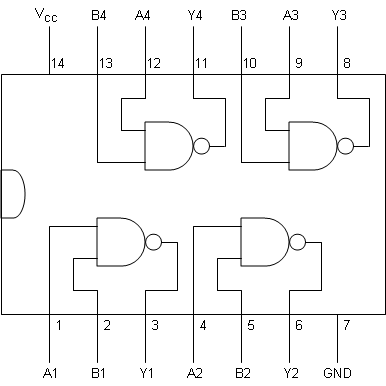 74LS00 Connection DiagramPlace the chip in your breadboard so that the notch points toward the top of your board—a convention we'll adopt for the rest of the course.  Make sure that all the pins line up with the holes on your board, so that none of them get bent when you insert the chip.The pin immediately to the left of the notch is pin 1, and the numbers increase as you go around the chip counterclockwise.  This same numbering scheme is used by all chips.This chip belongs to a family of ICs we'll be using throughout the course called TTL chips.  On all of these chips, when you view the chip so that the notch is at the top, the ground pin will be on the lower left and the VCC pin will be on the upper left.  The ground pin connects (indirectly) to the emitter (-) terminal of each of the transistors on the IC.  The VCC pin connects (indirectly) to the collector (+) terminal of each of the transistors.  (The "CC" stands for "common collector".)  You should therefore connect the ground pin to ground (or 0 volts) on your breadboard, and connect the VCC to +5 volts.NAND GateConnect Y1 to the LED circuit we used in earlier labs.  Try connecting A1 and B1 to high (+5) or low (ground) to test the NAND gate.  Does the LED light up when you expect it to?  Test what happens when an input is not connected to anything.  Do disconnected TTL input pins behave as if they are connected to high or to low?  Now connect two switches to A1 and B1, so that you can control the LED with the switch.  Here are the switch and LED circuits to use.  (Note that the resistor value on the switch circuit is different from the previous lab  We'll use 330Ω resistors whenever we use switches as inputs to TTL chips.)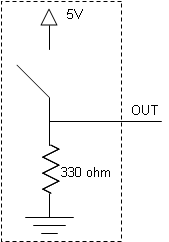 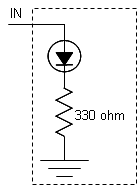     Switch Circuit						LED CircuitInverterDisconnect the switch from B1, and connect B1 in such a way that the LED is on only when A1's switch is off.  If you succeed, you'll have created a NOT gate (often called an "inverter") from a NAND gate!AND GateUsing what you have just learned, how can you use two NAND gates to create a single AND gate?  Implement this 2-NAND-gate idea, so that the LED lights up only when both switches are on.Another GateWhat happens if you invert both inputs to a NAND gate?  Using three NAND gates, go ahead and build this gate.  Does the LED behave the way you predicted?NOR GateFinally, use all 4 NAND gates on the chip to create a single NOR gate.  To get your lab checked off, demonstrate to your teacher that the LED lights up appropriately.Additional CreditOnce you have been checked off for this lab, earn additional credit by building a 3-input AND gate, so that the LED is on only when all three switches are on.2 Sequential Logic2.0 Lab: The ClockIn this quick lab, you will permanently wire a clock circuit onto your breadboard.  Because this circuit will remain on your board for the rest of the course, be sure your wiring is neat and compact.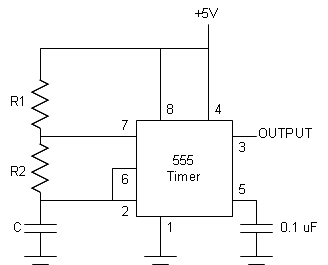 The Clock CircuitWe'll use a 1K ohm resistor for R1 and a 0.47 µF capacitor for C.  The resistor for R2 can range from 1K to 3.3M ohms, depending on how fast we want our clock to tick.  The period of the square wave that our clock will output is given by the following formula.0.693 (R1 + 2R2) CIn this lab, you'll use a 1.5M ohm resistor for R2.  What will be the period of your clock?  How many times per second (Hertz) will your clock tick?Connect the output of your clock to an LED circuit, to test that it behaves as expected.  (You'd need an oscilloscope to know for sure that it was giving you a square wave.)2.1 Lab:  Finite State MachinesFor this, lab you'll need a 74LS174 chip, shown in the following connection diagram.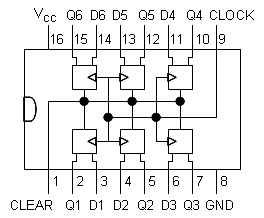 74LS174 Hex D-Type Flip-Flops with ClearFunction Table (Each Flip-Flop):H = HIGH LEVEL (steady state)L = LOW LEVEL (steady state)X = Don't Care↑ = Transition from LOW-to-HIGH levelQ0 = The level of Q before the indicated steady-state input conditions were establishedIn other words the Clear pin must be wired HIGH to enable the flip-flops.A Very Simple Finite State MachineGo ahead and build the following very simple Finite State Machine.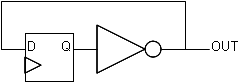 Connect the output to an LED, and the clock input to a switch.  What happens when you toggle the switch?Try connecting the clock input to the output of the RS circuit, as follows, so that you can manually clock the circuit with one pulse at a time.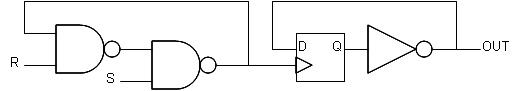 This Finite State Machine has only two states, takes in no input, and its output is exactly the same as its state number.  In general, our FSMs will look like the following.  If we have n state bits, how many different states can our FSM have?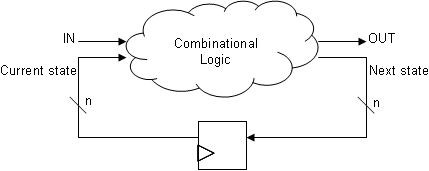 Typically, we'll use the state number 00...0 as the initial state of our machine.  If you connect one of your switches to the flip-flop chip's clear pin, you can reset your machine back to its initial state by turning the switch off, and start it by turning the switch on.Try building a few of the following state machines.  Whenever you get one working, demonstrate it to your teacher.  Some of these will work better when manually clocked using the RS circuit, and others will prefer to have input from a real clock signal.Difficulty 1Make an FSM that lights up an LED only if it's seen an even number of 1s.Difficulty 1Make a 2-bit binary counter, that lights up two LEDs in the sequence 00, 01, 10, 11, 00, etc.Difficulty 2Make an FSM that lights up if it has ever seen the input sequence 010.Difficulty 2Make an FSM that lights up an LED only if the stream of 0s and 1s it has read in encode for a multiple of 3 in binary.  For exame, if your machine has seen 1, then 1, then 0, then it has seen 110, which is 6 in binary.  Because 6 is a multiple of 3 in binary, your LED will be on.  If it then sees a 1, it will have seen 1101, which is 13 in binary, so your LED will be off.Difficulty 3Make a circuit that could be used like a buzzer in a game show.  It should have 2 inputs, and should light up 1 LED if switch 1 turns on first, and a different LED if switch 2 turns on first.Difficulty 4Make an FSM that works as follows.  If the first input it sees is 0, then it will only light up in the future when it has just seen a 0.  Otherwise, it will light up only when it has seen a 1.Difficulty 5Make an FSM that lights up only if it has seen an even number of 1s and it has at some point seen two consecutive 0s.Difficulty 5Make a 2-bit binary counter with a load input.  If the load input is HIGH, the counter will proceed to the next state.  If the load input is LOW, the counter will go next to whatever state is indicated by two other inputs.  In other words, if the two inputs are 10 and the load input is LOW, then the counter will go to state 10 and continue counting, regardless of what state it was in before.2.2 Lab:  Sequential LogicAn RS CircuitConnect two NAND gates as follows.  This circuit will be so useful to us that you should wire it in a neat, permanent fashion in some corner of your board.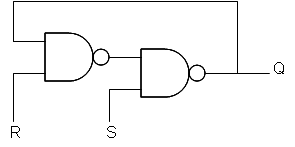 Connect the R and S inputs to switch circuits, and Q to an LED circuit.  How does Q respond to changes in R and S?  Carefully complete the following state transition diagram to show how this circuit behaves, adding as many states and transitions as necessary.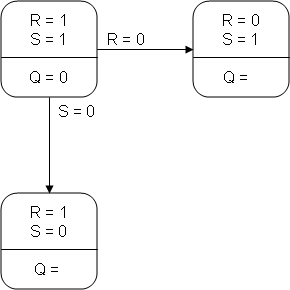 Now, suppose we disallow any state where R and S are both 0, along with any transitions to such a state.  In the remaining state diagram, how does R earn the name "Reset" and S earn the name "Set"?Using this idea, make sure you can "set" and "reset" the output LED.A LatchWe would like to use this idea to build a latch, represented by the following symbol.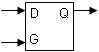 When G (the "Gate") is 1 (open), the value of the output Q should match the value of D.  When G is 0 (closed), Q should continue to output whatever value it had when the gate closed.  This behavior is summarized in the following table.We can build this from the RS circuit by inserting some combinational logic between the inputs G and D, and the R and S inputs.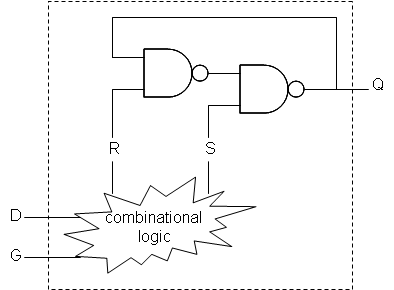 Fill in the following truth table to help you determine what logic gates are needed between D/G and R/S to help us build our latch.Go ahead and build the latch in this manner, connecting your switches to the G and D inputs (instead of R and S), and its output Q to the LED.  Does it behave correctly?A Flip-FlopIn theory, we can connect two latches to create a flip-flop as follows.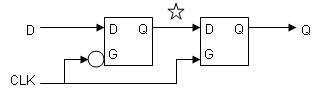 This device is called a flip-flop, and acts like a tollboth with two gates.  When one gate is up, the other is down.  This way only one value can get through at once.  The CLK ("clock") signal alternates between low and high values, so as to change which gate is up.  When the CLK signal goes up, the original input D has made it all the way to output Q.  We say that a flip-flop is "edge-triggered", and that its output changes on the "rising clock edge".  We'll use the following symbol to represent flip-flops.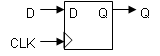 Unfortunately, the actual construction of a flip-flop relies on very delicately timed gates.  We will consider such timing issues to be beyond the scope of this course, so we will therefore not be constructing our own flip-flops.3 Memory3.0 Lab:  ArithmeticIn this lab you will use two new chips.  One of these is the 74LS181 4-bit Arithmetic Logic Unit (ALU), a complex combinational logic circuit capable of performing various arighmetic operations.  The other is the 74LS377 8-bit register, which you can think of as 8 flip-flops that can be configured to ignore their input.This will be the first real test of your neat wiring technique.  Somewhere on your board (probably near the center), use a single color of wire to connect permanently (and therefore neatly) the ALU's function outputs to four of the register's data inputs.Then, use another color wire to connect the register's corresponding outputs back to the A operand inputs of the ALU.  Using the same color, permanently connect the output of the register to an ordered row of 4 LEDs.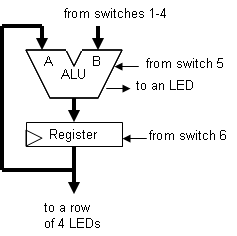 Next, temporarily wire switches 1-4 to input B of the ALU, and switch 6 to the enable input on the register.  We'll use switch 5 to control which arithmetic operation the ALU performs.  When switch 5 is low, the ALU should simply output "B"—the value from switches 1-4.  When switch 5 is high, the ALU should output "A minus B".  Finally, connect the ALU's A=B output to an LED.74LS181:  4-Bit Arithmetic Logic UnitConnection Diagram: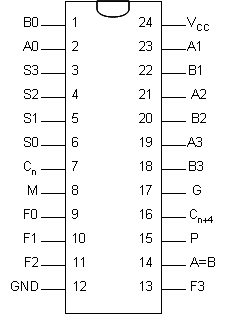 Pin Descriptions:The A=B output from the device goes high when all four F outputs are high.  The A=B output is open-collector, meaning that it should be connected via a 2.2KΩ resistor to +5 volts.Function Table:Arithmetic operations expressed in 2s complement notation.In arithmetic mode (M = L), setting Cn = L adds 1 to output.74LS377: Octal D-Type Flip-Flop with Common Enable and ClockConnection Diagram: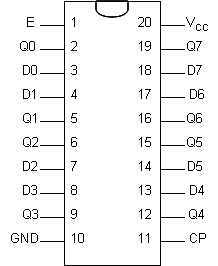 Pin DescriptionsTruth Table:H = HIGH Voltage LevelL = LOW Voltage LevelX = Immaterial3.1 Lab:  Counters and ROMsMaking the Counter IntuitiveYou now know how to implement a counter as a finite state machine.  This device is so useful that we can buy a counter chip, shown below.  Here are some things you should know about the 74LS161 counter chip you'll be using.When LOAD is high, outputs will increment after each clock pulse (where QA is the low-order bit).  When LOAD is low, outputs will instead match input data after the next clock pulse.CLEAR should normally be wired high.  A low level at the CLEAR input will immediately set all outputs to low.ENABLE P and ENABLE T should be wired high.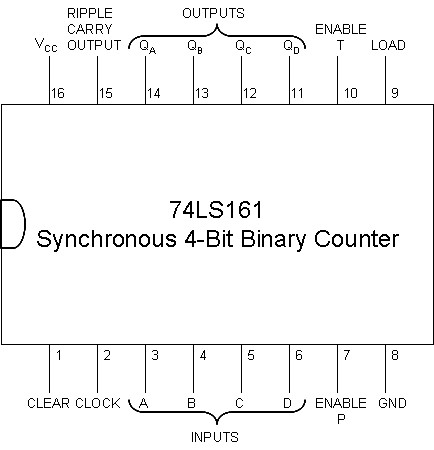 Note that the counter and ROM chips we'll be using in this lab will have a permanent home on our boards.  It is recommended that you place the counter in the upper left corner of your board, and eventually place the ROM immediately to the right of the counter.  Wires to switches and LEDs will be temporary, but other wires will be permanent features of your board, and therefore should be wired very neatly.Go ahead and connect the inputs to four switches, and the outputs to a row of 4 LEDs.  Now verify that your LEDs begin counting correctly, and that you can load the input value as the count.  Demonstrate this to your teacher, and you'll earn your ROM chip.When in ROM ...A ROM is simply a hard-wired truth table.  We can think of such a truth table as a kind of memory, since it remembers the output values associated with any given input values.  We can therefore think of the input values as addresses, which identify output data values.  The following diagram shows the pins for the ROM chip we'll be using:  the 28C17 EEPROM (Electrically Erasable and Programmable Read Only Memory).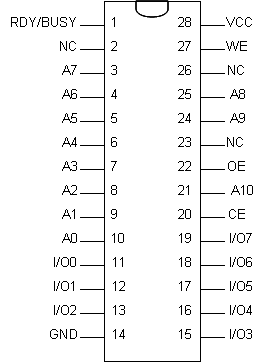 Pin Configurations:When CE and OE are low and WE is high, the data stored at the memory location determined by the address pins is asserted on the outputs.The ROM chip you've been given has some data already stored in it.  Your challenge is to determine those values.  The data has been stored at addresses 00000000000 through 00000001111, where A0 is the low-order bit.  The output values range from 00000000 to 00001111, where I/O0 is the low-order bit.  Leaving your switches connected to the counter, connect the counter's output pins to the ROM's address pins.  Then connect the ROM's output pins to your row of LEDs.  Now, as the counter chip counts up, the addresses will increase, and the LEDs will light up with the values stored in the ROM.  To get checked off for this lab, you must correctly identify the 16 numeric values in the ROM.4.0 Universality and ProgrammabilityGame Plan1.  Turing – must cover now2.  FSM as controller – must cover now3.  RAM4.  The CHUMP:  Cheap Homebrew Understandable Minimal ProcessorBig questions:Given any computational task, can I design an FSM to solve it?Is there a single machine that can perform every task?Introducing Alan Turingwhen was the computer invented?  what did the word "computer" mean before that?who are the important figures in computer science?anyone ever hear of alan turing?  what did he do?1912–1954 in Britain.widely considered to be the father of computer scienceformalized the concept of "algorithm" and "computation" using an idea called a Turing machine, described in his famous 1936 paper:  "On Computable Numbers, with an Application to the Entscheidungsproblem".one of the most important outstanding problems in mathematics in the early 1900s was known as the "Entscheidungsproblem" ("decision problem", in german)decision problem:  find a general algorithm which examines a given mathematical statement and decides if it is universally true or not.for example, if there were such an algorithm, i could give it the statement "every even number starting with 6 is the sum of 2 prime numbers", and this algorithm would tell me if this statement were true or false.in his early 20s, working alone, Turing proved that such an algorithm does not exist.  how did he do that?turing spent his whole life thinking about how the mind might work.  in thinking about how the mind executes an algorithm to solve a math problem, Turing came up with the idea of a Turing Machine.FROM TURING'S PAPER (or read from hodges book)We may compare a man in the process of computing a real number to a machine which is only capable of a finite number of conditions q1, q2, ..., qR which will be called “m-configurations”. The machine is supplied with a “tape”, (the analogue of paper) running through it, and divided into sections (called “squares”) each capable of bearing a “symbol”. At any moment there is just one square, say the r-th, bearing the symbol S(r) which is “in the machine”. We may call this square the “scanned square”. The symbol on the scanned square may be called the “scanned symbol”. The “scanned symbol” is the only one of which the machine is, so to speak, “directly aware”. However, by altering its m-configuration the machine can effectively remember some of the symbols which it has “seen” (scanned) previously. The possible behaviour of the machine at any moment is determined by the m-configuration qn and the scanned symbol S(r). This pair qn, S(r) will be called the “configuration”: thus the configuration determines the possible behaviour of the machine. In some of the configurations in which the scanned square is blank (i.e. bears no symbol) the machine writes down a new symbol on the scanned square: in other configurations it erases the scanned symbol. The machine may also change the square which is being scanned, but only by shifting it one place to right or left. In addition to any of these operations the m-configuration may be changed. Some of the symbols written down {232} will form the sequence of figures which is the decimal of the real number which is being computed. The others are just rough notes to “assist the memory”. It will only be these rough notes which will be liable to erasure.Turing Machine Problemsstring of 0's and 1's contains an even number of 1's.string of a's and b's contains "aba" at some pointstring starts and ends with same letter.string is a palendromeadd 1 to a binary number.return true if number of a's equals number of b's.test if two binary numbers separated by # are equal.write a TM to check if the number of 1's in the input is a power of 2.return true if number of a's equals number of b's equals number of c's.Turing Machine Consequencescan represent the complete description of a TM as a string of symbols.the universal turing machine U that takes in M and T and simulates M's computation on T.  why is this idea important?UNIVERSALITY IS THE HEART OF COMPUTER SCIENCEhalting problem.  is there a maching H that takes in M and T and returns true if M(T) halts, and false if M(T) would enter an infinite loop.assume there is.  can use this to create a machine G(M).  if H(M, M) returns true, then loop forever.  otherwise, return true.  what happens if I now run G(G)?we have a contradiction.  what does this prove?the halting problem for Turing machines is uncomputable: it is not possible to algorithmically decide whether a given Turing machine will ever haltcomputable numbers:  a number is computable if there exists an algorithm to compute it to within some arbitrary range of precision.  example:  pi, e.countable number of algorithms, therefore a countable number of computable numbers.there are an uncountably infinite number of real numbers that are uncomputable!for example, the probability that a randomly selected turing machine will halt is a non-computable number.Later TuringChurch-Turing thesis, namely that any practical computing model has either the equivalent or a subset of the capabilities of a Turing machine.during World War II, Turing was a pivotal player in breaking German U-Boat encryption system:  Enigma.  (why was this good?)designed one of the earliest electronic programmable digital computers and actually built it.With the Turing Test, he made a significant and characteristically provocative contribution to the debate regarding synthetic consciousness: whether it will ever be possible to say that a machine is conscious and can think.homosexual.  1952:  arrested and convicted.  humiliating sentence.In 1954, he died of cyanide poisoning from a cyanide-laced apple he left half-eaten.The Turing Award was created in his honour.LaterBabbage – can omitVon Neumann – can omitCharles Babbage1791 – 1871Britishanalytic engine in 1837mechanical, based on a weaving loom, used punch cards.  never built.5 CHUMP5.0 Reference:  CHUMP Chips74LS157:  Quad 2-Line to 1-Line Data Selectors/Multiplexers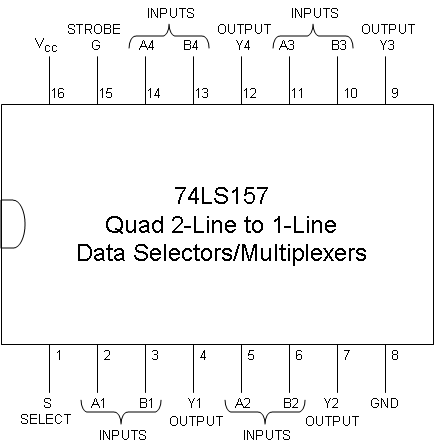 STROBE G should normally be wired low.  A high level at the STROBE G input will set all outputs to low.74LS161:  Synchronous 4-Bit Binary Counter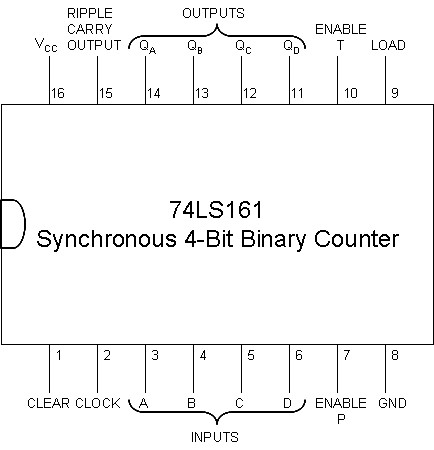 When LOAD is high, outputs will increment after each clock pulse (where QA is the low-order bit).  When LOAD is low, outputs will instead match input data after the next clock pulse.CLEAR should normally be connected high.  A low level at the CLEAR input will immediately set all outputs to low.  (This will be useful for resetting your machine.)ENABLE P and ENABLE T should be wired high.74LS174:  Hex D-Type Flip-Flops with Clear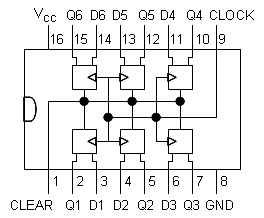 CLEAR should normally be wired high.  A low level at the CLEAR input will immediately set all outputs to low.74LS181:  4-Bit Arithmetic Logic Unit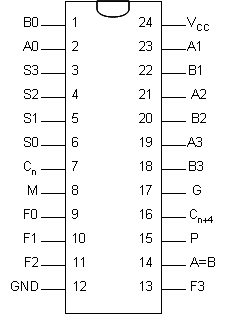 The A=B output from the device goes high when all four F outputs are high.  The A=B output is open-collector, meaning that it should be connected via a 2.2KΩ resistor to +5 volts.Arithmetic operations expressed in 2s complement notation.In arithmetic mode (M = L), setting Cn = L adds 1 to output.74S189:  64-Bit Random Access Memory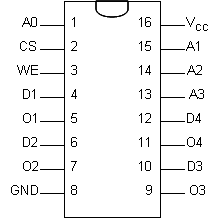 Output data is the complement of the stored data.  (If you wish to use the output data as is, you'll need to invert data before storing it.)74LS377: 8-Bit Register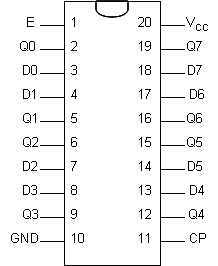 28C17:  16K (2K x 8) Parallel EEPROM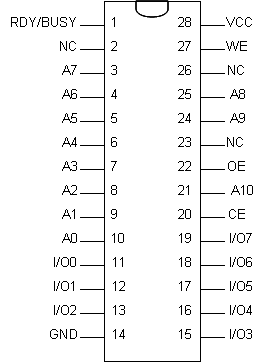 When CE and OE are low and WE is high, the data stored at the memory location determined by the address pins is asserted on the outputs.5.1 Lab:  CHUMPIn this lab, you will build a CHUMP, a 4-bit minimal computer processor.  As simplified as this processor is, it will still consist of over one hundred wires.  You will want to double-check each wire, as debugging this project will be rather difficult.  No matter how careful you are, you will almost certainly need to go back and debug your work, which is why neat wiring is essential.  This means that your wires should be measured and bent precisely so that they sit flush against the board.  If you do not wire your board neatly, your teacher will not help you debug your work.  In other words, if your wiring is ugly, you're on your own!You will want to adopt a color convention for your wires.  One such convention is to pick a different color for each "bus".  For example, you might use only blue wires to connect the selector output to both the flip-flop inputs and the ALU B inputs.  Additionally, you might pick one color for clock signals and another for all control wires.In the back of this lab are diagrams of each of the major chips used in this lab.  Before you wire any two pins together, mark the connection on your chip diagrams.  Suppose you are connecting the Program Counter's QA output to the Program ROM's A0 input.  Next to the Program Counter diagram's QA pin, write "Prog A0" (or similar), and next to the Program ROM's A0 input, write "PC QA".  As before, if you do not mark these diagrams, you're on your own!This lab is organized in three parts, each of which must be checked off by your teacher before you go on to the next part.  In the first part, you'll build the main datapath, with its many control inputs.  In the second, you'll use a 4-bit opcode to control those many inputs.  In the last, you'll complete the processor and run a program on it.The CHUMP Instruction SetPart 1:  The CHUMP DatapathGo ahead and build the following datapath.  Wire the accumulator's outputs to 4 LEDs.  Temporarily wire 4 switches to the 0 input of the selector.  For each of the 9 control inputs, use a loop of wire to hard-wire the input to ground or +5 volts.  Finally, wire the output of an RS circuit to the clock inputs, so that you can manually simulate running one instruction at a time.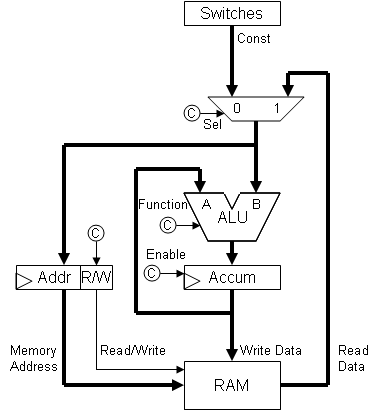 You will also need to fill in the following control table, and use it to test your CHUMP.Part 2:  CHUMP OpCodesIn this part, we will make two improvements.  First, we'll add a program counter to our processor, but we won't use its output yet.  Wire the A=B output of the ALU to a NAND, and connect this NAND to the LOAD input of the program counter.  This will enable us to use a control bit and the A=B output to decide whether to increment the program counter or to load a new value into the program counter instead.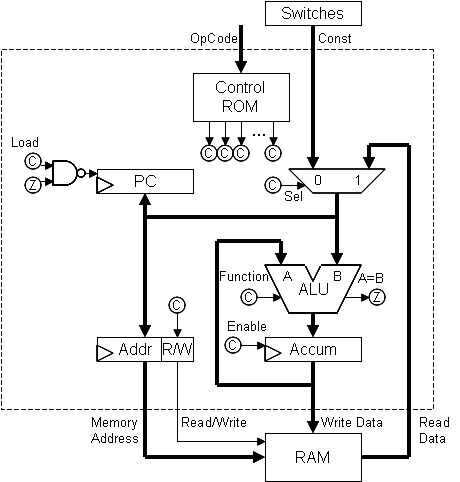 Eventually, we'll use the counter's output as the address into the Program ROM where the current instruction can be found.  Each instruction will consist of an 8-bit value, where the 4 high-order bits comprise the OpCode and the 4 low-order bits comprise the constant value.  For example, the OpCode for the ADD-const instruction is 2.  Thus, the instruction "ADD 1", which adds 1 to the accumulator, is represented by the 8-bit value 00100001, shown here.  For convenience, each of these bits has been given a name.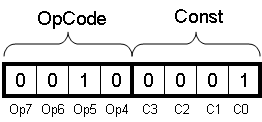 With a 4-bit OpCode, we could have as many as 16 distinct operations in our instruction set.  Each 4-bit OpCode must be translated into the ten control bits required by our datapath (9 bits from part 1, plus a 10th to control the program counter).  Go ahead and write down each instruction's 10 control bit values.You may accomplish this translation from 4-bit OpCodes to 10 control bits using combinational logic, or simply by using a Control ROM.  Because our ROM outputs 8-bit values, you'll still need to use a little cleverness for those last 2 bits.  If you decide to use a ROM, you'll need to determine what 8-bit value to store for each address, and then ask your teacher program these values into a ROM.  Either way, you'll need to wire your control logic, and demonstrate to your teacher that you can control the datapath using four loops of wire corresponding to an OpCode.Part 3:  Programming Your CHUMPFinally, connect the Program ROM in place of the wire loops and switches, as shown below.  Then write a simple program that makes use of the various instruction types.  Assemble the bits for this program, and ask your teacher to program it into your Program ROM.  Finally, demonstrate that your processor runs the program.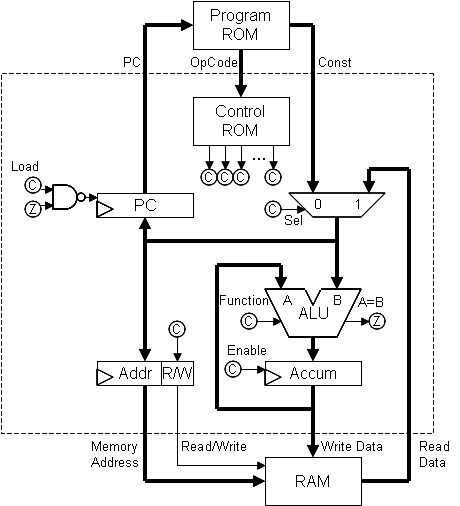 Chip DiagramsMark all of your connections on these diagrams.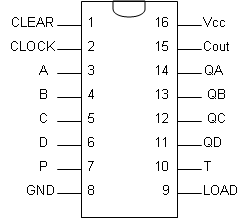 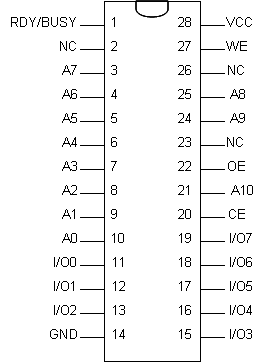 74LS161:  Program Counter				28C17:  Program ROM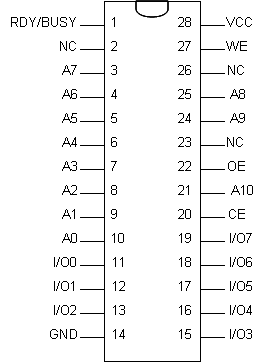 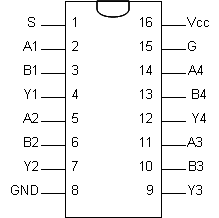 28C17:  Control ROM			74LS157:  Selector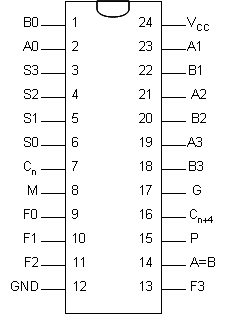 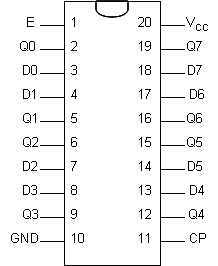 74LS181:  ALU				74LS377:  Accumulator Register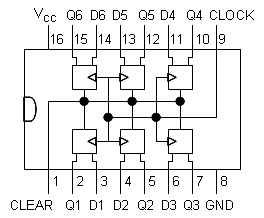 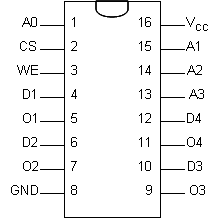 74LS174:  Address Flip-Flop						74S189:  RAM6. Chumpanese6.0 Chumpanese Guidelines1.	Every READ instruction must be followed by an IT instruction, and every IT instruction must be preceded by a READ instruction.	READ	__	____	IT2.	A variable is simply a name for the memory address where its value is stored.3.	It takes two instructions to load (→ACCUM) the value of a variable.READ x LOAD IT4.	It takes only one instruction to write to a variable (→mem[x]).STORETO x5.	An if/else statement can be written as follows.<evaluate test>IFZERO zerocase<nonzero case>GOTO afterzerocase:	<zero case>after:
For example:
 (assume x is RAM Address 5; y is RAM Address 10; [n] means the contents of RAM Address n6.	A while loop (with a != condition) can be written as follows.loop:	<evaluate test>IFZERO after<loop body>GOTO loopafter:For example:while (n != 0)	loop:	READ n LOAD IT	n--;	IFZERO after	READ n LOAD IT	SUBTRACT 1 STORETO n	GOTO loop	after:7.	To access an array value (a[2]) or a field (p1.y), first compute the address and store it to a temporary location.  Reading from that address will require a READ IT instruction, while storing to it will require a STORETO IT instruction.x = a[2];	READ a LOAD IT ADD 2 STORETO temp	READ temp READ IT LOAD IT	STORETO xp1.y = 3;	READ p1 LOAD IT ADD y STORETO temp	LOAD 3	READ temp STORETO IT8.	PUSH and POP are written as shorthand for sequences of instructions.(not fully understood yet)PUSH =	STORETO pushtemp	;must acquire address of top of	;stack first, so park the value to be 	;pushed to memory	READ stack STORETO IT	;ACCUM ←address of top of stack	READ stack LOAD IT SUBTRACT 1 STORETO stack	READ pushtemp LOAD ITPOP =		READ stack LOAD IT ADD 1 STORETO stackREAD stack READ IT LOAD IT9.	When a procedure is called, the top of the stack appears as follows.  All of these values will be popped off the stack before the procedure returns.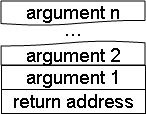 A procedure can be written as follows.procname:		<pop arguments in reverse order>POP STORETO continue<procedure body><load return value into accumulator>READ continue GOTO ITFor example:public inc(n)				inc:	POP STORETO n{											POP STORETO continuereturn n + 1;					READ n LOAD IT ADD 1}											READ continue GOTO IT10.	A procedure may be called as follows.<push any values needed after call>LOAD after PUSH<push arguments in order>GOTO procnameafter:	<return value is in accumulator><pop saved values>For example:x = inc(3);					LOAD after PUSHLOAD 3 PUSHGOTO incafter:	STORETO x6.1 Written Lab:  ChumpaneseTranslate each of the following to Chumpanese.  (The number of blank lines corresponds to the suggested number of instructions.)1.	if (p == 3)			2.	count = 0;a = 4;				while (count != 5)else 						count = count + 1;b = 5;				count = 0;c = 6;____________________			________________________________________			________________________________________			________________________________________			________________________________________			________________________________________			________________________________________			________________________________________			________________________________________			________________________________________			________________________________________			____________________							____________________							____________________Consider the following class definition and variable declarations.public class Person{public int age;public int cats;}Person sue;Person[] peeps;Now translate each of the following to Chumpanese.  Use instance variable names in your code, rather than making assumptions about offset values.  Use the PUSH and POP macros when appropriate.3.	sue.age = 12;			4.	sue.cats = sue.cats + 1;____________________			________________________________________			________________________________________			________________________________________			________________________________________			________________________________________			________________________________________			________________________________________________________________________________5.	peeps[3] = sue;		6.	sue = peeps[index + 1];____________________			________________________________________			________________________________________			________________________________________			________________________________________			________________________________________			________________________________________			________________________________________			____________________________________________________________7.	int not(int x){ return 1 – x; }____________________________________________________________________________________________________________________________________________________________________________________8.	x += not(y);			9.	void setCats(Person p,int num)____________________			{ p.cats = num; }____________________			________________________________________			________________________________________			________________________________________			________________________________________			________________________________________			________________________________________			________________________________________			________________________________________			________________________________________			________________________________________			________________________________________			________________________________________			____________________6.2 Worksheet: ChumpaneseIf we had sufficient time and memory for our Chumpanese programs, how powerful would this language be?  We know that Java is universal (equivalent in power to the language of turing machines, since we can simulate any turing machine in Java).  Is Chumpanese as powerful as Java, and therefore universal?  To explore that question, we'll attempt to translate advanced Java constructs into Chumpanese.ReviewHere's a simple Java program, which sums up the integers from 0 to n.sum = 0;while (n != 0){sum += n;n--;}Recall that we can translate this program into Chumpanese as follows.	LOAD 0	STORETO sumloop:		READ n	LOAD IT	IFZERO end	READ sum	ADD IT	STORETO sum	READ nLOAD IT	SUBTRACT 1	STORETO n	GOTO loopRecall that Chumpanese allows us to use names as shorthand for numeric line numbers and memory locations (RAM addresses).  The name loop above is shorthand for "whatever line number is associated with the line labeled loop".  If the program starts at line number 0, then loop is shorthand for the number 2.  Likewise, the names sum and n are shorthand for the addresses of two memory locations.  If we use memory address 2 for n and 6 for sum, then the following diagrams represent snapshots of RAM before and after running our program.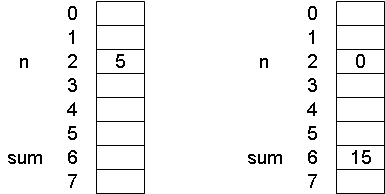 Before						AfterFinally, here's how our program would appear without the use of names as shorthand.0:	LOAD		01:	STORETO	62:	READ		23:	LOAD IT4:	IFZERO	135:	READ		66:	ADD IT7:	STORETO	68:	READ		29:	LOAD IT10:	SUBTRACT	111:	STORETO	212:	GOTO		2ObjectsThe fundamental building block of object-oriented data structures is the object.  Consider the following definition for the Point class.public class Point{public int x;public int y;public Point(int initX, int initY){ x = initX; y = initY; }}How can we represent such an object in RAM?  Simply store the value of each variable in consecutive memory addresses, as shown here.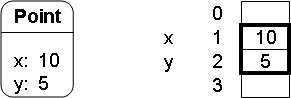 Instance Diagram		Representation in RAMBut how can we represent a variable of type Point?  In Java, variables come in two flavors—primitive types and reference types.  So far, we have only translated Java programs that contain variables of the primitive type int.  Handling the primitive type boolean is equally straightforward (we can use the value 0 to represent false and 1 to represent true), while handling the primitive type double is a bit more complicated.  We have, however, entirely ignored reference types, such as Object, Integer, String, Point, int[], etc.A variable of a primitive type names a memory location that contains a primitive value.A variable of a reference type, also known as a pointer, names a memory location that contains the address of another memory location.We saw earlier that the primitive int variables sum and n named memory locations that contained their integer values.Suppose that we now define some reference type variables.Point p1 = new Point(0, 0);Point p2 = new Point(10, 5);Point p3 = null;Point origin = p1;Since Point is a reference type, a variable of type Point will contain the address of the memory location where the corresponding Point object exists, as shown here.  (Note that we've chosen to use 0 to represent the value null.)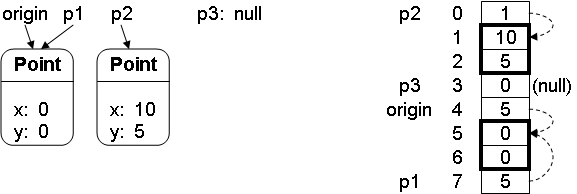 For example, the value in p1 is 5, which tells us that the corresponding Point object appears in memory starting from address 5.  The instance variables x and y can now be seen as shorthand names for the offsets from this starting address.  In the example above, x would be shorthand for the offset 0, and y for the offset 1.  In our Chumpanese code, however, we won't make any assumptions about offset values, and will stick to using instance variable names.Whenever we work with pointers in Chumpanese, we'll first determine the memory address in question.  At this point, the address we want will be in the accumulator, and we'll need it in the address flip-flops in order to read from or write to that address.  Unfortunately, the only pathway from the accumulator to the address flip-flop is through memory itself, so we'll need to store the address to a temporary location.  Later, we'll read from this temporary location, and use it as our next address with a READ IT command (to use the value in question) or a STORETO IT command (to change the value).1.	Determine the target memory address.2.	Store it to a temporary address.3.	(Possibly do some stuff.)4.	Read from the temporary address.5.	Use a READ IT or STORETO IT command.Using these ideas, translate each of the following to Chumpanese.p1.y = 2;					val = p2.x;Linked ListsSince linked lists consist only of objects, we should now be able to implement linked lists in Chumpanese.  Suppose we define a linked list node as follows.public class Node{public int value;public Node next;public Node(int initValue, Node initNext){ value = initValue; next = initNext; }}We now execute the following code.Node list = new Node(3, new Node(5, null));Here's how our linked list might look in memory.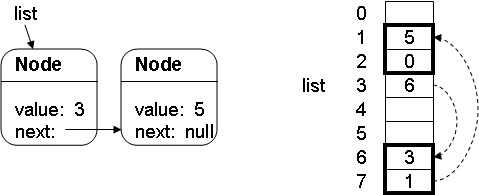 Translate each of the following to Chumpanese:list.next.value = 3;int sum = 0;Node curr = list;while (curr != null){sum += curr.value;curr = curr.next;}Arrays of PrimitivesConsider the following array declarations.int[] a = {2, 3, 5, 7};int[] b = a;We can represent these arrays in memory using a sequence of consecutive memory locations.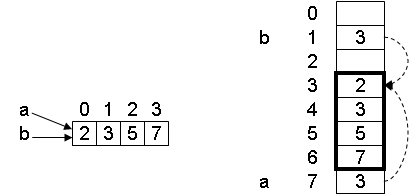 Pictorial Representation		Actual Representation in RAMBecause array variables are really reference types, the array variable's RAM location contains the starting address of the array.  An array index is then just an offset from the array's starting location.  That's why array indices begin with 0!  Try translating the following statements to Chumpanese.a[2] = x;		y = a[x];		a[i] = a[i + 1];Arrays of ObjectsAn array of objects can be represented as consecutive RAM locations containing the addresses of the objects, as shown here.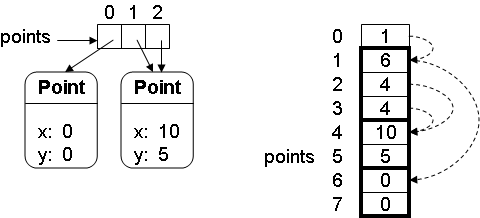 Try translating the following to Chumpanese.a[1].y = 3;					z = a[i].x;StacksFor reasons that will be clear soon, it will be very useful to represent a stack in our Chumpanese world.  We would like to be able to PUSH a value from the accumulator onto the top of the stack, and POP a value from the top back into the accumulator, as in the following example.  After executing these commands, the accumulator will contain the value 8.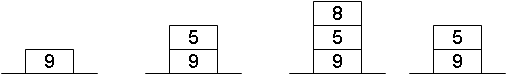 LOAD 9		LOAD 5		LOAD 8		POPPUSH			PUSH			PUSHWe can represent a stack as an expandable array, and keep track of a pointer to the top of the stack.  By convention, we'll consider the top of the stack to be the beginning of the sequence (lowest memory address), and we’ll have the stack pointer stack refer to the first available space above the stack.  The following diagrams show the value 9 being pushed onto the top of the stack (or popped off the stack, depending on which order you look at the pictures).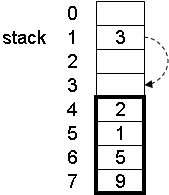 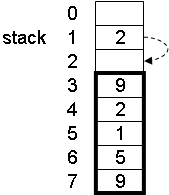 In Chumpanese, the macros PUSH and POP are shorthand for sequences of Chumpanese commands.  Go ahead and write out these sequences.PUSH						POPA First Pass at ProceduresWe'll pretend that Java has procedures, so that we don't need to worry about the distracting complications of calling methods instead.  We'll represent a procedure as a sequence of instructions beginning with a label.  Before calling the procedure, we'll leave its argument in the accumulator.  When the procedure finishes, it will leave its result in the accumulator.  Here's a simple "Java procedure" called double, and our first attempt to translate it into Chumpanese.  (Yes, doubling a value in Chumpanese is a bit painful.)int double(x) { return 2 * x; }double:	STORETO xREAD xLOAD ITREAD xADD ITNow we'll translate a procedure foo that calls double.int foo(n) { return double(n + 2) – 1; }foo:		ADD 2GOTO doubleafter:	SUBTRACT 1This plan should bother you.  Once the double code finishes executing, how will the processor know to return to the SUBTRACT 1 instruction in the foo code?  We can't just add a GOTO after instruction to the end of the double code, because double might be called by other procedures.Returning from ProceduresBefore calling a procedure, we'll store the line number to return to in a memory location we'll name continue.  Then, at the end of each procedure we'll jump to the stored line number.  (And, since we'll be jumping to a line number stored in memory, we can finally leverage the JUMP IT instruction!)  Here's the revised version of our procedures.double:	STORETO xREAD xLOAD ITREAD xADD ITREAD continueGOTO ITfoo:	STORETO nLOAD after-doubleSTORETO continueREAD nLOAD IT	ADD 2GOTO doubleafter-double:	SUBTRACT 1Now we've correctly handled the call to double, but we haven't handled the call to foo correctly.  Before calling foo, another procedure would have stored the return line number in continue, so foo must eventually jump to it.  But if we just add READ continue and JUMP IT at the end of foo, we'll have a problem, since we've already overwritten the old value of continue that foo needed to jump back to.  How can we solve this?There are a couple other things we should now be concerned about.  We don't yet have a way to pass multiple arguments to a procedure.  In a way, the continue value we need is a second argument, so maybe we can solve both problems at once.  Finally, we should also be worried that a call to a procedure could clobber the values of any variables we were using.  The procedure we're calling might use the same variable names—especially if we're making a recursive call!The Procedure StackA stack is the solution to all our problems.  Stacks are great for handling situations where we're in the middle of one problem when we get interrupted by another.We can use the stack to store our continue value.We can pass procedure arguments by placing them on the stack.We can store values on the stack that may get clobbered by a procedure call.At the beginning and end of a program, the stack will be empty, and each PUSH in our code must have a corresponding POP.  Here are our conventions for using the procedure stack.  We'll use the name continue to refer to "the place to return to", even though the variable continue might not literally appear in our programs.Before calling a procedure call1.	Push any values we'll need after the procedure call.2.	Push continue.3.	Push the arguments in order.At the beginning of a procedurePop off the arguments in reverse order.At the end of a procedure1.	Pop off continue.2.	Go to continue.After a procedure callPop off any saved values.If we stick to these conventions, our procedure stack will typically look something like this.  Here, "procedure 3" has just been called.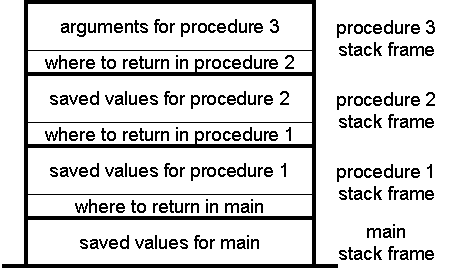 Here is the revised version of our code, using these conventions.  For readability, we will always use the macro instructions PUSH and POP, but we should remember that these are merely shorthand for sequences of standard Chumpanese instructions.double:	POP				//pop x off stackSTORETO x			//find 2xREAD xLOAD ITREAD xADD ITSTORETO result		//save 2xPOP				//pop/save continueSTORETO continueREAD result		//put 2x into accumLOAD ITREAD continue		//returnGOTO ITfoo:	POP				//pop n off stackADD 2			//find n + 2STORETO x			//save n + 2LOAD after-double	//push after-doublePUSHREAD x			//push n + 2LOAD IT	PUSHGOTO double		//call doubleafter-double:	SUBTRACT 1		//find double - 1POP				//pop/save continueSTORETO continueREAD continue		//returnGOTO ITImagine how complicated this code would have been if we had needed to pass multiple arguments or to store any values for after the procedure call!Here's a program called main that calls foo(3).main:	LOAD after-fooPUSHLOAD 3PUSHGOTO fooafter-foo:Let's see what values appear on the stack when we run main.  At first, the stack is empty.  By the time foo is called, though, the stack will contain the return point after-foo and the argument value 3.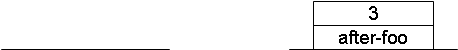 When main is reached			When foo is reachedWhen double is called, 3 has already been popped off the stack, and has been replaced with the return point after-double and the argument value 5.  Once double has run its course, the 5 has been used to compute double's return value 10 (which now appears in the accumulator), and after-double has been used to return to that point.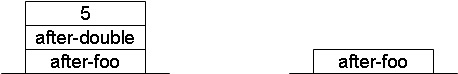 When double is reached		When after-double is reachedFinally, foo finds its result to be 9 and leaves it in the accumulator, and after-foo is popped off and used to return from foo.RecursionNow that we know how to call procedures, we can implement a recursive procedure like multiply.int multiply(int value, int times){if (times == 0)return 0;return value + multiply(value, times – 1);}This procedure has two arguments.  Since our stack convention tells us to push the arguments in order (value, then times), we'll get them back in reverse order when we pop them at the beginning of the procedure (times, then value).  Also, notice that we'll need to use value after the recursive call.  For this reason, we'll save value on the stack before the recursive call and pop it off when we return.multiply:	POP				//pop/save times	STORETO timesPOP				//pop/save valueSTORETO valueREAD times		//if (times == 0)LOAD ITIFZERO base-caserecur-case:	SUBTRACT 1		//times - 1STORETO timesREAD value		//push valueLOAD IT			//(need it later)PUSHLOAD after		//push afterPUSHREAD value		//push value argLOAD ITPUSH				//push times argREAD timesLOAD ITPUSHGOTO multiply		//call multiplyafter:	STORETO result		//save resultPOP				//pop valueREAD result		//add valueADD ITSTORETO result		//save resultPOP				//pop/save continueSTORETO continueREAD result		//put result in accLOAD ITREAD continue		//returnGOTO ITbase-case:	POP				//pop/save continueSTORETO continueLOAD 0			//put 0 in accumREAD continue		//returnGOTO ITThe following main program calls multiply(5, 2).main:		LOAD endPUSHLOAD 5PUSHLOAD 2PUSHGOTO multiplyend:Let's see what happens when main is run.  The following table shows the order in which the instruction labels are reached, along with the stack and accumulator contents at those times.It should now be clear that an infinite recursion would result in a stack overflow (a condition that a fancier version of PUSH could detect).Email Notes from D. FeinbergSince writing my "A Simple and Affordable TTL Processor for the Classroom" paper, I had the opportunity to teach the course to another 30 students.  In light of that experience, here is some practical advice on how to teach with my lab kit:1.	The most significant change I made the second time I taught the course was in using AC adapters instead of 9V batteries.  This eliminated a lot of issues, but it introduced one new one:  the voltage regulators would get very hot--even with heat sinks.  Since then, my colleague has taught the course a couple of times, and he recommends splurging on regulated 5-volt power supplies, so that you don't have to worry about the over-heating either. [I haven't actually tried getting regulated supplies yet.]2.	Have the students connect an LED that always shows them if their board is on.  That way, if they have a short, the light will be off, and they'll know to unplug their board quickly before the regulator overheats.3.	Have the students have a dedicated LED on their board that they can always use as a logic probe. Too many students would build one, test one pin, and then take apart their logic probe every time.  Drove me nuts.  The logic probe should also include a really long wire, so they can reach any part of their board with it.4.	Near the end of the course, we found that some chips (especially the counters) had very sensitive output pins, so that the mere act of testing if the pin was outputting a high or low voltage would actually change the output.  Starting in the NAND lab (I think), my handout used to tell the students to make a logic probe by connecting a long wire to an LED, that to a 330 resistor, and that to ground.  But this turns out not to be a great way to test TTL outputs.  The better way is to have them connect a long wire to the input of an inverter, the output of the inverter to a 330 resistor, the resistor to an LED, and the LED to 5 volts.  The light will normally be on this way, except when the long wire is connected to a pin whose output is 0V.  We found this worked much better with those sensitive output pins.5.	Loops of wire connected to 0V or 5V are easier to use than the tiny DIP switches.  It looks lame, but most students eventually give up on the DIP switches.6.	Most of the course, you want to use the RS circuit (or something like it) as a manual clock (once you get to finite state machines).  I don't think this is explained well in any of my handouts.  The circuit is given in one of the handouts, but not how to use it.  You want to connect the two inputs to loops of wire that can be easily connected to 0V or 5V.  Connect both to 5V normally.  Connect the output of the RS circuit to each chip's clock input.  Then connect one of the loops of wire to 0V, then back to 5V, then the other to 0V, then back to 5V.  That pattern will simulate one clock tick, cycling the output of the RS circuit between 0V and 5V in a nice stable way.  I'm sure there's a better way, but I'm not an electrical engineering person.7.	When you do start using the real clock, we found that the clock inputs on the counter chips were also very sensitive.  The workaround we found was to connect the output of the clock circuit through an inverter, and then to connect the output of that inverter to the clock inputs on the counters and other chips.  That seemed to improve the clock signal.8.	Students were not good at debugging the first time around.  I found that it helped to challenge them from the beginning of the course to become expert debuggers and to not ask me for help all the time.  It also helped to discuss debugging practices explicitly, and to pose hypothetical debugging problems and ask them how they would go about finding the bug.  In the beginning of the course, students tend to just rip out all their wires and rebuild whenever their circuit doesn't work--something you definitely want to discourage.  Another thing that students did is that, when they debug, they assume everything's correct, which blinds them to finding whatever they've mis-wired.ClearClockDQLXXLH↑HHH↑LLHLXQ0GDQOLDQ0X000X1110X011X1GDRS00011011Pin NamesDescriptionA0 – A3Operand InputsB0 – B3Operand InputsS0 – S3Function Select InputsMMode Control InputCnCarry InputF0 – F3Function OutputsA=BComparator OutputGCarry Generate OutputPCarry Propagate OutputCn+4Carry OutputS3S2S1S0Logic(M = H)Arithmetic(M = L) (Cn = H)LLLL¬AALLLH¬A or ¬BA or BLLHL¬A and BA or ¬BLLHHLogic 0minus 1LHLL¬(A and B)A plus (A and ¬B)LHLH¬B(A or B) plus (A and ¬B)LHHLA xor BA minus B minus 1LHHHA and ¬B(A and B) minus 1HLLL¬A or BA plus (A and B)HLLH¬A xor ¬BA plus BHLHLB(A or ¬B) plus (A and B)HLHHA and B(A and B) minus 1HHLLLogic 1A plus AHHLHA or ¬B(A or B) plus AHHHLA or B(A or ¬B) plus AHHHHAA minus 1Pin NamesDescriptionEEnable InputD0 – D7Data InputsCPClock Pulse Input (Active Rising Edge)Q0 – Q7Flip-Flop OutputsECPDnQnHXXNo ChangeL↑HHL↑LLPin NameFunctionA0 – A10AddressesCEChip EnableOEOutput EnableWEWrite EnableI/O0 – I/O7Data Inputs/OutputsRDY/BUSYReady/Busy OutputNCNo ConnectStrobeSelectABYHXXXLLLLXLLLHXHLHXLLLHXHHClearClockDQLXXLH↑HHH↑LLHLXQ0Pin NamesDescriptionA0 – A3Operand InputsB0 – B3Operand InputsS0 – S3Function Select InputsMMode Control InputCnCarry InputF0 – F3Function OutputsA=BComparator OutputGCarry Generate OutputPCarry Propagate OutputCn+4Carry OutputS3S2S1S0Logic(M = H)Arithmetic(M = L) (Cn = H)LLLL¬AALLLH¬A or ¬BA or BLLHL¬A and BA or ¬BLLHHLogic 0minus 1LHLL¬(A and B)A plus (A and ¬B)LHLH¬B(A or B) plus (A and ¬B)LHHLA xor BA minus B minus 1LHHHA and ¬B(A and B) minus 1HLLL¬A or BA plus (A and B)HLLH¬A xor ¬BA plus BHLHLB(A or ¬B) plus (A and B)HLHHA and B(A and B) minus 1HHLLLogic 1A plus AHHLHA or ¬B(A or B) plus AHHHLA or B(A or ¬B) plus AHHHHAA minus 1Pin NamesDescriptionA0 – A3Address InputsCSChip Select Input (Active LOW)WEWrite Enable Input (Active LOW)D1 – D4Data InputsO1 – O4Inverted Data Outputs (Open Collector)CSWEOperationCondition of OutputsLLWriteOffLHReadComplement of Stored DataHXOffOffPin NamesDescriptionEEnable InputD0 – D7Data InputsCPClock Pulse Input (Active Rising Edge)Q0 – Q7Flip-Flop OutputsECPDnQnHXXNo ChangeL↑HHL↑LLPin NameFunctionA0 – A10AddressesCEChip EnableOEOutput EnableWEWrite EnableI/O0 – I/O7Data Inputs/OutputsRDY/BUSYReady/Busy OutputNCNo ConnectSymbolMeaningconstconstant embedded in instructionaddraddress flip-flopsmemRAM memoryaccumaccumulator registerpcprogram counterInstructionOpCodeSummaryDescriptionLOAD const0000accum = const;pc++;Load constant into accumulator.LOAD IT0001accum = mem[addr];pc++;Load read value into accumulator.ADD const0010accum += const;pc++;Add constant to accumulator.ADD IT0011accum += mem[addr];pc++;Add read value to accumulator.SUBTRACT const0100accum -= const;pc++;Subtract constant from accumulator.SUBTRACT IT0101accum -= mem[addr];pc++;Subtract read value from accumulator.STORETO const0110mem[const] = accum;pc++;Store accumulator value to constant address.STORETO IT0111mem[mem[addr]] = accum;pc++;Store accumulator value to read address.READ const1000addr = const;pc++;Read from constant address.READ IT1001addr = mem[addr];pc++;Read from read address.GOTO const1010pc = const;Jump to constant instruction number.GOTO IT1011pc = mem[addr];Jump to read instruction number.IFZERO const1100if (accum == 0)pc = const;elsepc++;Jump to constant instruction number if accumulator is zero.IFZERO IT1101if (accum == 0)pc = mem[addr];elsepc++;Jump to read instruction number if accumulator is zero.InstructionSel(ALU)S3S2S1S0MCnAccumR/WLOAD const0B10101X01LOAD ITADD constADD ITSUBTRACT constSUBTRACT ITSTORETO constSTORETO ITREAD constREAD ITInstOp7Op6Op5Op4SelALUS3S2S1S0MCnAccRWPCLOAD const00000B10101X010LOAD IT0001ADD const0010ADD IT0011SUBTRACT const0100SUBTRACT IT0101STORETO const0110STORETO IT0111READ const1000READ IT1001GOTO const1010GOTO IT1011IFZERO const1100IFZERO IT1101High LevelMachine LevelMachine LevelCHUMP (Assembly) LevelCommentHigh LevelAddressInstructionCHUMP (Assembly) LevelCommentif (x != 3)00001000 0101READ 5addr=5; pc++00010001 0000LOAD ITaccum=[5]; pc++00100100 0011SUBTRACT 3accum-=3; pc++00111100 0111IFZERO 7accum=0?pc=7:pc++y = 1;01000000 0001LOAD 1accum=1; pc++01010110 1010STORETO 10[10]=accum; pc++01101010 1001GOTO 9pc=9y = 2;01110000 0010LOAD 2accum=2; pc++10000110 1010STORETO 10[10]=accum; pc++10011010 1001GOTO 9pc=9 //∞ loop!Label ReachedStack ContentsAccumulator Contentsmainmultiply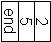 recur-case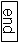 2multiply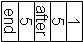 recur-case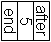 1multiply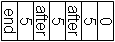 base-case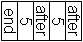 0after-mult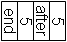 0after-mult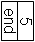 5end10